Fishin' Blues - The Lovin' Spoonful

Well I [G] went down the hill about twelve o'clock
I [C] ran right back and got me a pole
[G] I'm going down to the fishin' hole
And  [D7] you can come fishin' all the time

CHORUS:
[G] Have you been a-fishin' all the time, [C] I'm a-goin' fishin' [G] too
Well you can [G] bet your life your lovin' wife
Will [A7] catch more fish than [D7] you
[G] Any fish'll bite if you [G7] got good bait
[C] Here's a little something I would [C7] like to relate
So [G] come on baby, [A7] come on gal
[G] I'm a-goin' fishin', [A7] yes I'm goin' [G] fishin'
And [A7] you can come a-[D7]fishin' [G] too

Well I [G] went down the hill about one o'clock
[C] Spied them catfish swimmin' around
[G] I'm a-goin' down to the fishin' hole
[D7] Live in the country instead of the town
CHORUS:
[G] Have you been a-fishin' all the time, [C] I'm a-goin' fishin' [G] too
Well you can [G] bet your life your lovin' wife
Will [A7] catch more fish than [D7] you
[G] Any fish'll bite if you [G7] got good bait
[C] Here's a little something I would [C7] like to relate
So [G] come on baby, [A7] come on gal
[G] You can come a-fishin', [A7] instead of just a-[G]wishin'
That [A7] you could come a-[D7]fishin' [G] too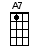 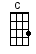 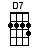 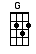 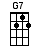 